Project Summary:Subcontractor(s)/Partner(s):  MPCA contact(s):Project information*Major watershed(s):Statement of Problems, Opportunities, and Existing ConditionsThis project will result in updates to existing information and incorporation of new information into the Minnesota Stormwater Manual. The information is used by stormwater practitioners to implement the most effective and cost-efficient practices for managing stormwater runoff volume and pollutants, and to meet regulatory requirements associated with stormwater permits.Goals, Objectives, Tasks, and Subtasks*Goal:  Gather information for eventual incorporation into the Minnesota Stormwater Manual. The Stormwater Manual is used by stormwater practitioners to make decisions related to stormwater management, such as selecting appropriate Best Management Practices, meetings stormwater regulatory requirements, and determining pollutant and stormwater volume reductions associated with implementation of different stormwater management practices. Objective: The Contractor will provide information on design, construction, and maintenance of vegetated filter strips that are utilized as pretreatment practices. Note that the Stormwater Manual has a section on vegetated filter strips and an on-going work order is addressing general aspects of pretreatment practices. The MPCA Project Manager will work with the Contractor to ensure consistency and accuracy between these different sources of information.Task A: Provide information on design criteria and design considerations for vegetated filter strips. Include photos, schematics, CAD drawings, or other images as necessary. Include a design sequence. Include guidelines or specifications for the following.Acceptable or recommended contributing drainage area to the practiceAcceptable or recommended slopes for the practiceRecommended or required soils/media, including recommendations for compost amendment. If applicable to the practice, ensure the information is consistent with information provided for filter media specifications for bioretention practices.Recommended or required discharge velocitiesSizing criteria (primarily length and width of the practice) adequate to protect downstream BMP(s); consider drainage area, land use, downstream BMP, and ability to enhance the practice to achieve the desired level of pretreatment. Include an example sizing calculation.Vegetation and landscaping, including acceptable vegetation types, planting and establishment criteria, and a discussion of aesthetic considerations.Guidance and recommendations on how to achieve sheet flow within the practice. Include a discussion on the use of level spreaders, including definition of level spreader, types/variants of level spreader, applicable practices, and design guidelines and specifications.Material recommendations and specifications (e.g. use of a pea gravel diaphragm consisting of washed aggregate 3 to 10 mm in diameter)Task B: Provide information on construction specifications and construction considerations for vegetated filter strips. Include photos, schematics, CAD drawings, or other images as necessary. Include a construction sequence. Include guidelines or specifications for the following.Necessary or recommended grading at the siteMethods or precautions necessary for protecting the practice during constructionMethods for stabilizing the site during constructionRequirements or recommendations for ensuring site access, such as an easementEnsuring compaction does not occur or is alleviated following construction (see Alleviating compaction from construction activities)Vegetation establishment, including soil/media, seeding/planting, and initial care and stabilizationTask C: Provide information on recommendations and requirements for maintenance of vegetated filter strips. Include photos, schematics, CAD drawings, or other images as necessary. Include guidelines or specifications for the following.Frequency of inspectionsDevelop a maintenance checklist for the practiceEducation requirements if the practice will be maintained by a private entityNecessary or recommended maintenance agreements, easements, and/or deed restrictions. If appropriate include examples or links to examples.Practices for minimizing and removing sediment buildupPractices for preventing or minimizing washoutPractices for preventing and mitigating erosion of the practiceMaintaining vegetation, including maintaining necessary coverage, watering, mowing, pruning, fertilization, mulch addition/replacement, and re-establishment. Where applicable, the information shall be consistent with information on operation and maintenance for bioretention practices. See http://stormwater.pca.state.mn.us/index.php/Operation_and_maintenance_of_bioretention#Recommended_maintenance_activities_for_bioretention_areas.Removal of trash and debrisResponsible Party(ies):  Contractor, MPCA Objective 1 Timeline:  June 1, 2016 – December 31, 2016Objective 1 Cost:  $23,389.72Objective 1 Deliverables:  Contractor will provide for MPCAMeasurable OutcomesWork products delivered by the Contractor will be incorporated by MPCA staff into the Minnesota Stormwater Manual, where it becomes accessible to stormwater practitioners.  Stormwater practitioners are responsible for identifying and implementing stormwater control practices that are cost-effective and that are efficient in removing stormwater volume and pollutants from receiving waters. Typical measures of success for the work described in this document include the following.A large number of “hits” on web pages containing the information delivered by the Contractor. We have identified from surveys that the majority of web views are from engineers, stormwater managers, and other stormwater practitioners that access the information in the Manual for the purpose of stormwater management.Comments and inquiries received from practitioners. Stormwater practitioners frequently communicate with MPCA staff regarding interpretation of information in the Manual and application of information to a particular stormwater issues.Incorporation of information from the Manual into state and local guidance and regulations.Continued updates to the information in response to communications with practitioners. The Manual is frequently updated when stormwater practitioners that use the Manual provide additional information for the Manual, including but not limited to specifications, case studies, photos, and data.5.	Gantt charts- Attached6.	Project Budget - Attached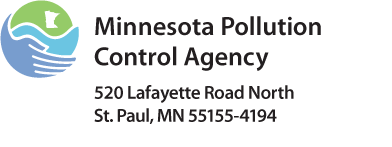 Project Work PlanDoc Type:  ContractMPCA Use OnlyMPCA Use OnlySwift #:CR #:Project Title:Project Title:Minnesota Stormwater Manual Updates (Filter strips as pretreatment practices)Minnesota Stormwater Manual Updates (Filter strips as pretreatment practices)Minnesota Stormwater Manual Updates (Filter strips as pretreatment practices)Organization:RESPECContractor contact name:Lee RosenTitle:Project ManagerAddress:1935 W County Road B2, Ste. 230Roseville, MN 55113Phone:651-305-2275Fax:651-305-2281E-mail:lee.rosen@respec.comOrganization:GeosyntecProject manager:Scott StruckAddress:1455 Dixon Ave., Ste #320   Lafayette, Colorado 80026Phone:720-545-7518Fax:E-mail:sstruck@geosyntec.comOrganization:John Gulliver and Andy EricksonProject manager:John GulliverAddress:St. Anthony Falls Laboratory2 Third Ave SE, Minneapolis, MN 55414 Phone:612-625-4080Fax:E-mail:gulli003@umn.eduMPCA project manager:Mike TrojanTitle:HydrologistAddress:520 Lafayette Road, St. Paul, MN 55155-4194Phone:651-757-2790Fax:651-297-2343E-mail:Mike.trojan@state.mn.usLatitude/Longitude:*County:RamseyRamseyRamseyStart date:06/01/2016End date:12/31/2016(mm/dd/yyyy)(mm/dd/yyyy)Total cost:$23,389.72$23,389.72$23,389.72*Full time equivalents:0.1000.1000.100 Statewide Kettle River Miss Rvr – GrandRpds Rainy Rvr – Baudette So Fork Crow River Big Fork River Lac Qui Parle River Miss Rvr –Headwaters Rainy Rvr – Black Rvr Lower St. Croix Rvr Upper Big Sioux Rvr Lake of the Woods Miss Rvr –LaCrescent Rainy Rvr – Rainy Rvr Upper St. Croix Rvr Lower Big Sioux Rvr Lake Superior – North Miss Rvr – Reno Rapid River St. Louis River Blue Earth River Lake Superior – South Miss Rvr – Sartell Red Lake River Red Rvr of the North
Tamarac River Bois de Sioux River Le Sueur River Miss Rvr – St. Cloud Upper Red Rvr Thief River Buffalo River Leech Lake River Miss Rvr – Twin Cities Redeye River Two Rivers Cannon River Little Fork River Miss Rvr – Winona Redwood River Upper/Lower Red Lk Cedar River Little Sioux River Miss Rvr – Lake Pepin Rock River Upper Iowa River Chippewa River Long Prairie River Mustinka River  Root River Vermillion River Clearwater River Red Rvr of the North
Marsh River Nemadji River Roseau River Upper Wapsipinicon River Cloquet River MN Rvr – Yellow Medicine River No Fork Crow River Rum River Watonwan River Cottonwood River MN Rvr – Headwaters Otter Tail River Red Rvr of the North
Sandhill River DesMoines Rvr Hdwtrs Crow Wing River MN Rvr – Mankato Pine River Sauk River Lower DesMoines Rvr E Fork DesMoines Rvr Lower MN River Pomme de Terre Rvr Shell Rock River Wild Rice River Red Rvr of the North
Grand Marais Creek Miss Rvr – Brainerd Rainy Rvr – Hdwtrs Snake River Winnebago River
 Zumbro River*Organization type:
 Federal government For-profit Individual Non-profit Local/Regional government Private college/university Public college/university State government Local/Regional government Private college/university Public college/university State government*Project type:
 Analysis/Interpretation  Assessment/Evaluation Demo/Pilot project Education/Outreach/Engagement Modeling Monitoring Planning Research Restoration/Enhancement Technical assistance